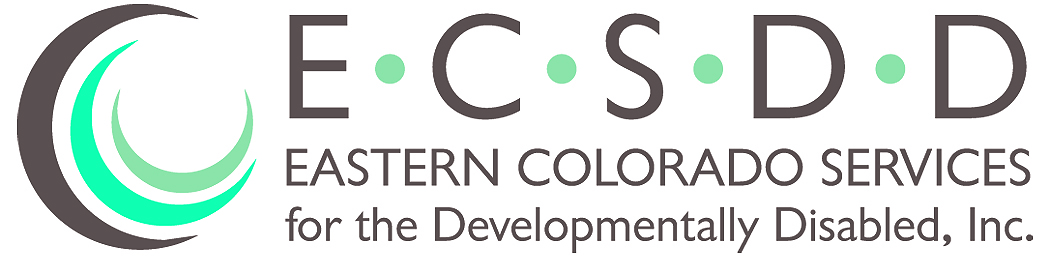 
 •  • Phone: (970)522-7121 • Fax: (970)522-1173BOARD OF DIRECTORS MEETINGMarch 31, 2022Members Present			Members Absent 	                       Others PresentMike Ehrmann            		Linda Heller				Rhonda Roth Eva Bruns 				Ronald Smith		        	            Kasha Sheets Mark Turner (Phone)								Leeah KeyGordon Westhoff								Shirley Hasty	                           Kent Jostes (Phone)	Dean Wingfield					Tom Timm 	ROLL CALL: Michael Ehrmann, President, called the meeting to order. A quorum was present.PUBLIC COMMENTS: NoneEXECUTIVE SESSION: NoneAPPROVAL OF MINUTES: Motion was made with second: (Westhoff/Bruns) to approve the January 27, 2022 Minutes with the following corrections: “ Ostes” should be “ Jostes” on page 2 and the 2nd bullet under New Business “carried” needs to be added.  All in favor; none opposed. Motion carried.AGENDA ADDITIONS:  Almar and Gayle Street updatesGayle Street surveyFleming FBLA	Case Management RedesignCORRESPONDENCE: None FINANCIAL REPORT: Finance Director, Kasha Sheets presented the January 2022 and February 2022 Financial Reports. She reported that we experienced an increase in revenue in January due to the receipt of ARPA funds, rate increases and county contributions. However, in February there was a small loss because we had some closure of Day Programs due to COVID. Additionally, the cost of overtime continues to be a contributor to our costs. Motion was made with second: (Wingfield/Timm) to approve the January financial report. All in favor; none opposed. Motion carried. Motion was made with second: (Bruns/Jostes) to approve the February financial report. All in favor; none opposed. Motion carried.Board of Director’s MeetingDATE: March 31, 2022Page 2OLD BUSINESS: Every group home experienced major outbreaks of COVID-19 in January and February.NEW BUSINESS: Cal Logan of Logan, Thomas and Johnson reviewed the 990 report. Since the written report had not been provided to the Board Members, they will be emailed tomorrow and an on-line vote for approval will be conducted with ratification at the April 28th, 2022 Board meeting.The annual Community Centered Board designation for Fiscal Year 2022/2023 was reviewed. Motion was made with second: (Ehrmann/Bruns) for approval of submission of the CCB designation application.  All in favor; none opposed. Motion carried.Director Roth gave a brief overview of the Franklin program. She then requested Board approval for a current Franklin resident to move to the 11th Avenue PCA residence. Motion was made with second: (Westhoff/Wingfield) to approve the move of the resident from the Franklin residence to 11th Avenue. All in favor; none opposed. Motion carried.The Robirds bid for window and siding replacement at the Harris House was reviewed. Director Roth will confirm the type of proposed windows to assure that they are double paned. Motion was made with second: (Bruns/Westhoff) to approve the Robirds bid contingent upon the confirmation that the windows will be double pane. All in favor; none opposed. Motion carried.The Almar residence in Julesburg was reopened in February and the Gayle Street residence in Fort Morgan will be closing as soon as appropriate living circumstances have been secured for all residents. Several transferred to Almar, although it is not an option for everyone.A survey and review of the Gayle facility by HCPF was recently done following a complaint. We have not received the final report yet.The Fleming FBLA recently delivered some new blankets to the Day Programs with a follow-up article  in the new paper.Director Roth will be setting up a planning discussion about the Case Management Redesign process. EXECUTIVE DIRECTOR UPDATE: None MEETING ADJOURNED.Next Board meeting is April 28, 2022 at 6:30 pm.The telephone conference number is 1-877-820-7831 and the Participant Pass Code is 8058169, followed by the # sign.